5 v 5 rules for FFTCGame:1.	At the start of each game, captains from both teams meet at midfield for the coin toss to determine who starts with the ball. The visiting team calls the toss.2.	The winner of the coin toss has the choice of offense or defense, or defer the choice to the second half. The loser of the coin toss has the choice of direction. Possession changes to start the second half to the team that started the game on defense.3.	The offensive team takes possession of the ball at its 5-yard line and has four (4) downs to cross midfield. Once a team crosses midfield, it then has four (4) downs to score a touchdown.a.	If the offensive team fails to cross midfield, on 3 downs, and elect to "punt" on 4th down, possession of the ball changes and the opposition starts its drive from its own 5- yard line. If the offensive team goes for it on 4th down and does not cross field, the opposing team will start its possession from the spot.b.	Offensive Teams MUST declare 4th down intent; “Play or Punt”, when asked by the referee and prior to the ‘Ready for Play’.c.	Teams may use a timeout only to change the declaration of“Play” at any time prior to the expiration of the play clock.d.	If the declaration is “Punt” the ball changes possession and will be placed at the opposing Team’s 5-yard line, 1st down, with NO option to change the declaration.e.	If the offense fails to score, after crossing midfield the ball changes possession at the spot of the ball.4.	Teams change sides after the first half. Possession to begin the second half goes to the team that started the game on defense.5.	Teams may play with no more than 5 players on the field and no fewer than 4 players. A team  that cannot take the field with at least 4 players will forfeit the game.6. 	Mercy Rule is the same as the rest of the tournament, 19 point lead with 2 mins left.7. 	Overtime is only for elimination games, pool play will end in a tie. Field: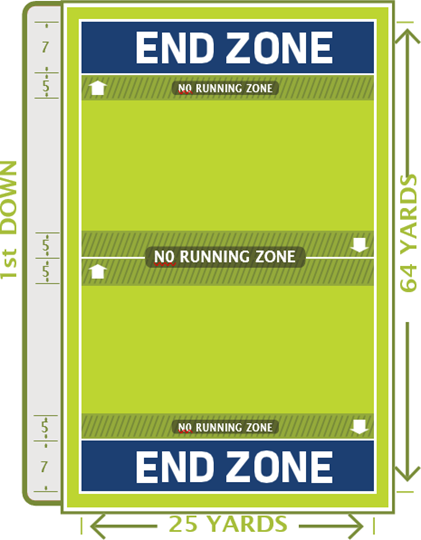 Timing and Overtime:1.	Games are played on a 50-minute continuous clock with two 24-minute halves. The clock stops for halftime, injuries, water breaks, and the Officials’ discretion.2.	Halftime is 2 minutes. 30-second water breaks are provided at minutes 8 and 16 of each half.3.	Each time the ball is spotted, a team has 40 seconds to snap the ball.4.	Each team has one 60-second timeout per half. They do not carry over.5.	Officials can stop the clock at their discretion.6.	In the event of an injury, the clock will stop then restart when the injured player is removed from the field of play.7.	If the score is tied at the end of regulation play, an overtime period will be used to determine a winner. Overtime format, when applicable, is as follows:a.	Home team calls the toss to determine the team that chooses to be on offense or defense first.i.	If a second round of overtime must be played, the team that lost the coin toss will get to choose offense or defense for the start of the second round of overtime. This process continues with teams alternating who gets to choose to be on offense or defense to start out during every round of overtime.ii.	The referee will determine which end of the field the overtime will take place on.b.	Each team will take turns getting one (1) play from the defense’s 5-yard line for one point or the defense’s 10-yard line for two points. Whether to go for one or two points is up to the offensive team. Whether or not the team that begins on offense converts the team that started on defense gets a chance on offense to win or tie by converting a one- or two-point play of their own.i.	Example: Team A starts on offense and chooses to go for one point from the 5-yard line and is successful. Team B is then on offense and can choose to either go for one point from the 5-yard line to tie and force a second round of overtime or to go for two points from the 10-yard line for the win.ii.	If the second team on offense in an overtime round fails to beat or match the team that went first, the team that went first wins.c.	Starting with the 2nd overtime, both teams must "go for 2" from the 10-yard line.d.	Starting with the 3rd overtime, each team will get 1 play from the 5-yard line going out from the endzone. The team with the most yards will be the winner. The team with the most yards will be awarded 1 point added to their final score.e.	Final Score will be recorded to include all points scored for each team.f.	All regulation period rules and penalties are in effect.g.	There are no timeouts.h.	Interceptions are returnable in OT, and worth 2 points.i.	Interceptions returned for a score in the first or second overtime period, the game is over.ii.	Interceptions advanced in the third overtime period, the game is over.i.	Each team has one rules challenge for the entire overtime session.Scoring:1.	Touchdown: 6 points2.	PAT (point after touchdown): 1 point (5-yard line) or 2 points (10-yard line)a.	Note: 1-point PAT is pass only; 2-point PAT can be run or pass.3.	Interceptions returned for scores during regular game play are worth six (6) points. Extra point extra points are ruled dead. 4.	Safety: 2 pointsa.	A safety occurs when the ball-carrier is declared down in his/her own end zone. Runners can be called down when their flags are pulled by a defensive player, a flag falls out, they step out of bounds, their knee or arm touches the ground, a fumble occurs in the end zone or if a snapped ball lands in or beyond the end zone.b.	A safety does not occur if the 7-second pass clock expires when the QB is in the end zone.5.	A team that scores a touchdown must declare whether it wishes to attempt a 1-point conversion (from the 5-yard line) or a 2-point conversion (from the 10-yard line). Any change, once a decision is made to try for the extra point, requires a charged timeout. A decision cannot be changed after a penalty.8.	The coaches, officials and scorekeeper must verify the score sheet. If a coach does not verify the score sheet before leaving the field, the scorekeeper will note on that score sheet and the score will be FINAL.Running:1.	The ball is spotted where the ball is located where the ball is at the time the flag is pulled.2.	The quarterback may directly run with the ball only one (1)  time on each side of the midline. The quarterback is the offensive player who receives the snap.3.	Only direct handoffs behind the line of scrimmage are permitted. Handoffs may be in front, behind or to the side of the offensive player but must be behind the line of scrimmage. The offense may use multiple handoffs.a.	“Center sneak” play is NOT allowed. The QB is not allowed to handoff to the center on the first handoff of the play.b.	Any player who receives a handoff can throw the ball from behind the line of scrimmage.c.	Once the ball has been handed off in front, behind or to the side of the quarterback, or once a lateral or backward pass occurs, the seven-second passing clockis eliminated, and all defensive players are eligible to rush.4.	Definition of a “Legal Handoff” - Total loss of possession directly from 1 offensive player to another.5.	Backward laterals and pitches are permitted at any location on the field. Backward passes  are permitted behind the line of scrimmage.6.	No-run Zones are located 5 yards before each end zone and 5 yards on either side of midfield are designed to avoid short-yardage power-running situations. Teams are not allowed to run in these zones if the subsequent line is LIVE. (Reminder: Each offensive team approaches only TWO no-run zones in each drive – one 5 yards from midfield to gain the first down and one 5 yards from the goal line to score a TD). 7.	Runners are not permitted to dive or hurdle any player while advancing the ball. Diving, leaping, or jumping to avoid a flag pull is considered flag guarding.8.	Ballcarriers may leave their feet and the play will continue for spinning, jump cuts, QB’s passing progression or if there is a clear indication that he/she has done so to avoid a collision with another player and the play will continue without stoppage. However, if while leaving the ground, contact is made unnecessary roughness penalty may be enforced by the official.9.	No blocking or “screening” is allowed at any time.10.	Offensive players in close proximity of the ball-carrier must stop their motion once the ball has crossed the line of scrimmage. No running with the ball-carrier.11.	Flag obstruction – All jerseys MUST be tucked in before play begins. The flags must be on the player’s hips and free from obstruction. Deliberately obstructed flags will be considered flag guarding.Passing:1.	All passes must be thrown with one hand from behind the line of scrimmage, thrown forward and ball out of hand prior to breaching the line of scrimmage.a.	There is no intentional grounding. The quarterback may throw the ball away to avoid a sack, but the pass must go beyond the line of scrimmage.b.	All passes that do not cross the line of scrimmage, whether received or not, are illegal forward passes, unless touched by a defender.2.	Shovel passes are allowed but must be received beyond the line of scrimmage.3.	The quarterback has a seven-second “pass clock.” If a pass is not thrown within the seven seconds, the play is dead, the down is consumed, and the ball is returned to the line of scrimmage. Once the ball is handed off, pitched, or a backward pass occurs, the 7-second rule is no longer in effect.a.	If the QB is standing in the end zone at the end of the 7-second clock, the ball is returned to the line of scrimmage (LOS).b.	If the quarterback throws the ball and then catches it, the play is dead and treated like an incomplete pass.c.	a defender rushing the QB does NOT eliminate the 7 second pass clockReceiving: 1.	All players are eligible to receive passes (including the quarterback if the ball has been handed off, pitched, or a backward pass occurs, behind the line of scrimmage).2.	Only one player is allowed in motion at a time. All motion must be parallel to the line of scrimmage and no motion is permitted toward the line of scrimmage.3.	A player must have at least one foot or other body part in bounds, contacting the ground first with possession of the ball to be considered a completed pass.4.	In the case of simultaneous possession by both an offensive and defensive player, possession is awarded to the offense.5.	Interceptions are returnable. If returned for a score during regular game play, the score will be worth six(6) points. Extra point interceptions are dead on change of possession. Rushing the passer:1.	All players who rush the passer must be a minimum of seven (7) yards from the line of scrimmage when the ball is snapped. Any number of players can rush the quarterback. Players not rushing the quarterback can defend on the line of scrimmage.2.	Once the ball is handed off, the 7-yard rule no longer is in effect and all defenders may go behind the line of scrimmage.3.	A special marker, or the referee, will designate a rush line 7 yards from the line of scrimmage. Defensive players should verify they are in the correct position with the official on every play.a.	A legal rush is:i.	Any rush from a point 7 yards from the line of scrimmage.ii.	A rush from anywhere on the field AFTER the ball has been handed off, pitched, or a  backward pass is made by the quarterback.b.	A penalty may be called if:i.	The rusher leaves the rush line before the snap and crosses the line of scrimmage before a handoff or pass – illegal rush (5-yards from the line of scrimmage and first down).ii.	Any defensive player crosses the line of scrimmage before the ball is snapped –offsides (5-yards from line of scrimmage and first down).iii.	Any defensive player not lined up at the rush line crosses the line of scrimmage before the ball is passed or handed off – illegal rush (5-yards from the line of scrimmage and first down).iv.	If the offense draws the rusher(s) to jump the seven-yard marker prior to the snap of the ball, that rusher(s) CANNOT rush during that play. However, any other defender that is seven yards back may rush instead. Jumping the rush is not a penalty until the rusher crosses the line of scrimmage prior to the handoff or passed ball. I.e., the play is live and the rusher may still defend, but cannot cross the line of scrimmage until a handoff, pitch, or backward pass is made by the QB.c.	Special circumstances:i.	Teams are not required to rush the quarterback with the seven second clock in effect.ii.	Teams are not required to identify their rusher before the play.4.	Players rushing the quarterback may attempt to block a pass; however, contact to the QB, unless ruled incidental by the official, would result in a roughing the passer penalty.5.	The offense cannot impede the rusher in any way. The rusher has the right to a clear path to the quarterback, regardless of where they line up prior to the snap. The PATH is set pre-snap from the rusher or rushers directly to the QB. PATH does not move once the quarterback moves. If the PATH is occupied by a moving offensive player, then it is the offense’s responsibility to avoid the rusher. Any disruption to the rusher’s path and/or contact will result in an impeding the rusher penalty. If the offensive player does not move after the snap, then it is the rusher’s responsibility to go around the offensive player and to avoid contact.6.	A sack occurs if the quarterback’s flags are pulled behind the line of scrimmage. The ball will bespotted where possession of the ball is once the flag is pulled.a.	A Safety is awarded if the sack takes place in the offensive team’s end zone.Flag Pulling:1.	A legal flag pull takes place when the ball-carrier is in full possession of the ball.2.	Defenders can dive to pull flags but cannot tackle, hold or run through the ball-carrier when pulling flags.3.	It is illegal to attempt to strip or pull the ball from the ball-carrier’s possession at any time.4.	If a player's flag inadvertently falls off during a play while that player has possession, the player is live until they are touch or tagged anywhere on the body. 5.	A defensive player may not intentionally pull the flags off of a player who is not in possession of the ball.6.	Flag guarding is an attempt by the ball-carrier to obstruct the defender’s access to the flags by stiff arming, dropping the head, hand, ball, arm or shoulder or intentionally covering the flags with the football jerseyFormations: 1.	Offenses must have a minimum of one player on the line of scrimmage (the center) and up to four players on the line of scrimmage. The quarterback must be off the line of scrimmage.a.	Teams may shift formations prior to the snap as long as they are set for at least 1 second before the ball is snapped.b.	One player at a time may go in motion at least 1 yard behind the line of scrimmage.2.	Movement by a player who is set or a player who runs toward the line of scrimmage while in motion is considered a false start.3.	The center must snap the ball with a rapid and continuous motion between his/her legs to a player in the backfield, and the ball must completely leave his/her hands.Unsportsmanlike conduct:1.	If the field monitor or referee witnesses any acts of intentional tackling, elbowing, cheap shots, blocking or any unsportsmanlike act, the game will be stopped, and the player will be ejected from the game (possible tournament, if egregious enough). The decision is made at the referee’s discretion. No appeals will be considered. FOUL PLAY WILL NOT BE TOLERATED!2.	Offensive or confrontational language is NOT allowed. Officials have the right to determine offensive language. If offensive or confrontational language occurs, the officials will determine if a warning or immediate ejection is warranted.3.	Players may not physically or verbally abuse any opponent, coach, or official.4.	Ball-carriers MUST make an effort to avoid defenders with an established position.5.	Defenders must give free releases off the line of scrimmage to offensive players and are not allowed to run through the ball-carrier when pulling flags.INTENTIONAL ROUGH PLAY WILL NOT BE TOLERATED6.	Fans must also adhere to good sportsmanship as well:a.	Yell to cheer on your players, not to harass officials or other teams.b.	Keep comments clean and profanity free.c.	Compliment ALL players, not just one child or team.7.	Fans are required to keep fields safe and kids friendly and adhere to league requirements for seating:a.	Keep younger kids and equipment such as coolers, chairs and tents a minimum of 5 yards off the field in the end zone area.b.	Stay in the designated viewing areas, not between fields or directly on sidelines.c.	Dispose of ALL trash in designated trash cans.8.	Unsportsmanlike conduct penalties:a.	Defense + 10 yards from line of scrimmage and automatic first downb.	Offense - 10 yards from line of scrimmage and loss of downPenalties: 1.	The referee will call all penalties.2.	Referees determine incidental contact that may result from normal run of play.3.	All penalties will be assessed from the line of scrimmage, except as noted. (Spot fouls)4.	Only the team captain or head coach may ask the referee questions about rule clarification and interpretations. Players may not question calls.5.	Games or halves may not end on a defensive penalty unless the offense declines it.6.	Penalties are assessed live ball then dead ball. Live ball penalties must be assessed before play is considered complete.7.	Penalties will be assessed half the distance to the goal yardage when the penalty yardage is more than half the distance to the goal.8.	Spot fouls in end zone: Defensive (Ball on one-yard line, first down)/Offensive (Safety)Defensive spot foulsOffensive spot foulsDefensive penaltiesOffensive penaltiesDefensive pass interferenceAutomatic first downHolding+5 yards and automatic first downStripping+5 yards and automatic first downScreening or blocking-5 yards and loss of downCharging-5 yards and loss of downFlag guarding-5 yards and loss of downDefensive unnecessary roughness+10 yards and automatic first downDefensive unsportsmanlike conduct+10 yards and automatic first downOffside / illegal substitution+5 yards from line of scrimmage and automatic first downIllegal rush (Starting rush from inside 7-yard marker)+5 yards from line of scrimmage and automatic first downIllegal flag pull (Before the receiver has the ball)+5 yards from line of scrimmage and automatic first downRoughing the passer+5 yards from line of scrimmage and automatic first downTaunting+5 yards from line of scrimmage and automatic first downOffensive unnecessary roughness-10 yards and loss of downOffensive unsportsmanlike conduct-10 yards and loss of downOffside / false start / illegal substitution-5 yards from line of scrimmage and loss of downIllegal forward pass (Any pass received or lands behind the line of scrimmage or throwing a pass aftercrossing the line of scrimmage)-5 yards from line of scrimmage and loss of downOffensive pass interference-5 yards from line of scrimmage and loss of downIllegal motion (More than one person moving)-5 yards from line of scrimmage and loss of downDelay of game-5 yards from line of scrimmage and loss of downImpeding the rusher-5 yards from line of scrimmage and loss of downIllegal Procedure-5 yards from line of scrimmage and loss of down